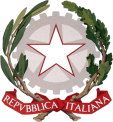 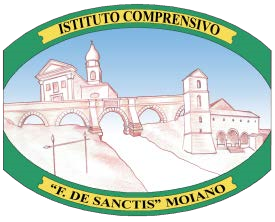 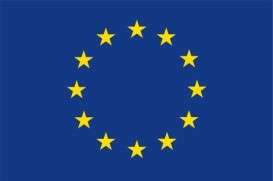 PIANO DI LAVORO ANNUALESCUOLA PRIMARIA/ SECONDARIA DI PRIMO GRADO(indicare l’ordine)A.S. 2020/2021PLESSO: _________________	CLASSE/SEZIONE: ____________________Coordinatore:  ______________________PRESENTAZIONE DELLA CLASSEArea affettivo-relazionale Area cognitivaLivelli di partenzaPrima fascia (Iniziale) - voto 5Seconda fascia (Base) - voto 6/7Terza fascia (Intermedio) - voto 8/9Quarta fascia (Avanzato) - voto 10CRITERI DI VERIFICA E VALUTAZIONERAPPORTI CON LE FAMIGLIEPROPOSTE PROGETTI DEL PTOF CURRICULARI ED EXTRACURRICULARI:Si allegano:Piani di lavoro disciplinariProgettazione visite guidate e uscite didatticheIl Consiglio della Classe _________ Moiano, ___________________					IL COORDINATOREAlunni n° ____Maschi n° ____Femmine n° _____Ripetenti ____Altre culture ___Diversamente abili ___Docente di sostegno __________________Docente di sostegno __________________n° ore  __________Docente proponenteDiscipline coinvolteTempiDisciplinaCognome NomeFirmaItalianoStoria / Geografia /Cittadinanza e Costituzione1a Lingua Comunitaria (Inglese)2 a Lingua Comunitaria (Francese)MatematicaScienzeTecnologiaArte e ImmagineMusicaEducazione FisicaReligioneSostegno